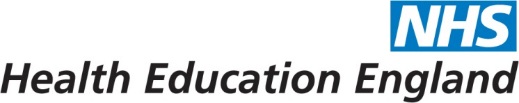 Specialty Trainee Application to Change Out of Programme (OOP) PeriodPART A – Trainee Details (to be completed by applicant)PART A – Trainee Details (to be completed by applicant)PART A – Trainee Details (to be completed by applicant)PART A – Trainee Details (to be completed by applicant)PART A – Trainee Details (to be completed by applicant)PART A – Trainee Details (to be completed by applicant)PART A – Trainee Details (to be completed by applicant)PART A – Trainee Details (to be completed by applicant)Name:NTN:NTN:GMC No:CCT Date:CCT Date:PART B – Out Of Programme Details to be completed by applicantPART B – Out Of Programme Details to be completed by applicantPART B – Out Of Programme Details to be completed by applicantPART B – Out Of Programme Details to be completed by applicantPART B – Out Of Programme Details to be completed by applicantPART B – Out Of Programme Details to be completed by applicantPART B – Out Of Programme Details to be completed by applicantPART B – Out Of Programme Details to be completed by applicantPurpose:OOPC  OOPE   OOPR   OOPT   (tick one only)OOPC  OOPE   OOPR   OOPT   (tick one only)OOPC  OOPE   OOPR   OOPT   (tick one only)OOPC  OOPE   OOPR   OOPT   (tick one only)OOPC  OOPE   OOPR   OOPT   (tick one only)OOPC  OOPE   OOPR   OOPT   (tick one only)OOPC  OOPE   OOPR   OOPT   (tick one only)Post Title:Location:DATES OF ATTACHMENT previously agreedDATES OF ATTACHMENT previously agreedDATES OF ATTACHMENT previously agreedDATES OF ATTACHMENT previously agreedDATES OF ATTACHMENT previously agreedDATES OF ATTACHMENT previously agreedDATES OF ATTACHMENT previously agreedDATES OF ATTACHMENT previously agreedFrom:To:Proposed new end date:Proposed new end date:I confirm that the above information is correct and I have attached the necessary supporting documentation:   Case letter outlining reason(s) for extension / curtailment Letter in support of extension / curtailment from Clinical/Research Supervisor Letter of support from Royal College / Faculty (extensions of OOPT/R only)Trainee’s signature: ___________________________________________________ Date: _______________I confirm that the above information is correct and I have attached the necessary supporting documentation:   Case letter outlining reason(s) for extension / curtailment Letter in support of extension / curtailment from Clinical/Research Supervisor Letter of support from Royal College / Faculty (extensions of OOPT/R only)Trainee’s signature: ___________________________________________________ Date: _______________I confirm that the above information is correct and I have attached the necessary supporting documentation:   Case letter outlining reason(s) for extension / curtailment Letter in support of extension / curtailment from Clinical/Research Supervisor Letter of support from Royal College / Faculty (extensions of OOPT/R only)Trainee’s signature: ___________________________________________________ Date: _______________I confirm that the above information is correct and I have attached the necessary supporting documentation:   Case letter outlining reason(s) for extension / curtailment Letter in support of extension / curtailment from Clinical/Research Supervisor Letter of support from Royal College / Faculty (extensions of OOPT/R only)Trainee’s signature: ___________________________________________________ Date: _______________I confirm that the above information is correct and I have attached the necessary supporting documentation:   Case letter outlining reason(s) for extension / curtailment Letter in support of extension / curtailment from Clinical/Research Supervisor Letter of support from Royal College / Faculty (extensions of OOPT/R only)Trainee’s signature: ___________________________________________________ Date: _______________I confirm that the above information is correct and I have attached the necessary supporting documentation:   Case letter outlining reason(s) for extension / curtailment Letter in support of extension / curtailment from Clinical/Research Supervisor Letter of support from Royal College / Faculty (extensions of OOPT/R only)Trainee’s signature: ___________________________________________________ Date: _______________I confirm that the above information is correct and I have attached the necessary supporting documentation:   Case letter outlining reason(s) for extension / curtailment Letter in support of extension / curtailment from Clinical/Research Supervisor Letter of support from Royal College / Faculty (extensions of OOPT/R only)Trainee’s signature: ___________________________________________________ Date: _______________I confirm that the above information is correct and I have attached the necessary supporting documentation:   Case letter outlining reason(s) for extension / curtailment Letter in support of extension / curtailment from Clinical/Research Supervisor Letter of support from Royal College / Faculty (extensions of OOPT/R only)Trainee’s signature: ___________________________________________________ Date: _______________PART C – Training Programme Director’s SupportPART C – Training Programme Director’s SupportPART C – Training Programme Director’s SupportPART C – Training Programme Director’s SupportPART C – Training Programme Director’s SupportPART C – Training Programme Director’s SupportPART C – Training Programme Director’s SupportPART C – Training Programme Director’s SupportI confirm that:-The application has been discussed with the trainee Report from Clinical/Research Supervisor has been considered.  Signed: _____________________________________________________________ Dated: ______________I confirm that:-The application has been discussed with the trainee Report from Clinical/Research Supervisor has been considered.  Signed: _____________________________________________________________ Dated: ______________I confirm that:-The application has been discussed with the trainee Report from Clinical/Research Supervisor has been considered.  Signed: _____________________________________________________________ Dated: ______________I confirm that:-The application has been discussed with the trainee Report from Clinical/Research Supervisor has been considered.  Signed: _____________________________________________________________ Dated: ______________I confirm that:-The application has been discussed with the trainee Report from Clinical/Research Supervisor has been considered.  Signed: _____________________________________________________________ Dated: ______________I confirm that:-The application has been discussed with the trainee Report from Clinical/Research Supervisor has been considered.  Signed: _____________________________________________________________ Dated: ______________I confirm that:-The application has been discussed with the trainee Report from Clinical/Research Supervisor has been considered.  Signed: _____________________________________________________________ Dated: ______________I confirm that:-The application has been discussed with the trainee Report from Clinical/Research Supervisor has been considered.  Signed: _____________________________________________________________ Dated: ______________PART D – Postgraduate Dean’s ApprovalPART D – Postgraduate Dean’s ApprovalPART D – Postgraduate Dean’s ApprovalPART D – Postgraduate Dean’s ApprovalPART D – Postgraduate Dean’s ApprovalPART D – Postgraduate Dean’s ApprovalPART D – Postgraduate Dean’s ApprovalPART D – Postgraduate Dean’s Approval*Approved / Not Approved	*delete as appropriateSigned: ______________________________________________________________ Dated: _____________*Approved / Not Approved	*delete as appropriateSigned: ______________________________________________________________ Dated: _____________*Approved / Not Approved	*delete as appropriateSigned: ______________________________________________________________ Dated: _____________*Approved / Not Approved	*delete as appropriateSigned: ______________________________________________________________ Dated: _____________*Approved / Not Approved	*delete as appropriateSigned: ______________________________________________________________ Dated: _____________*Approved / Not Approved	*delete as appropriateSigned: ______________________________________________________________ Dated: _____________*Approved / Not Approved	*delete as appropriateSigned: ______________________________________________________________ Dated: _____________*Approved / Not Approved	*delete as appropriateSigned: ______________________________________________________________ Dated: _____________Comments:-Comments:-Comments:-Comments:-Comments:-Comments:-Comments:-Comments:-PART E – HEE YH PersonnelPART E – HEE YH PersonnelPART E – HEE YH PersonnelPART E – HEE YH PersonnelPART E – HEE YH PersonnelPART E – HEE YH PersonnelPART E – HEE YH PersonnelPART E – HEE YH PersonnelHEE YH Database Updated:HEE YH Database Updated:HEE YH Database Updated:Date: __________________Date: __________________Date: __________________Date: __________________